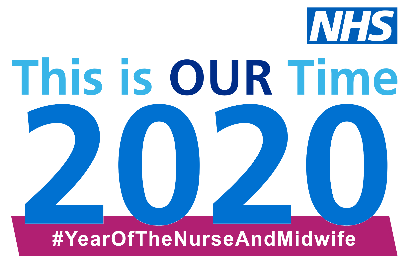 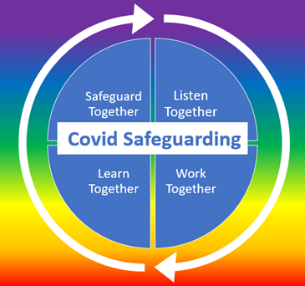 This is our time to be brave and bold to safeguard everyone who might require support in their trauma informed journey.NHS Safeguarding and partners are delighted to present to you the legacy from our fabulous fortnight event in June 2020Please join us on the safeguarding FutureNHS workspace and @NHSSafeguarding for more blogs and updates Date and Time(Attendee Links will take you directly to Microsoft Live Event)Topics and ThemesSpeakersRecordings of Previous Live EventsRecordings of Previous Live EventsRecordings of Previous Live EventsFriday 12th JuneDid you follow@NhsSafeguarding?Child sexual abuse awarenessThank you to those that contributed to #PurpleSummerTues 16th June 6-7pmWatch Recorded Live HereICON- Babies cry you can cope pathwayAttunement and Early Years InterventionsDr Suzanne Smith, Founder and Chief Programme Advisor, ICON COPELynne Reed, Director FNP National Unit, PHEWed 17th June 12-1pmWatch Recorded Live HereSchool Health and Trauma Informed PracticeBarnardo’s COVID Mental Health & WellbeingSharon White, CEO, SAPHNAPaula Timms, Acting Head of HealthLois Wignall, Assistant Director, Children’s ServicesBarnardo’sThurs 18th June 12-1pmWatch Recorded Live HereSafeguarding in a Safe Abortion ServiceChildren & Young Peoples Sexual Assault ServicesAmy Bucknall, UK Named Nurse Safeguarding Children and Adults, Marie StopesLouise Barraclough, Specialist Safeguarding Nurse for SARC, Sexual Health and Exploitation, Northern Devon Healthcare TrustTues 23rd June 12-1pmWatch Recorded Live HereHonour based abuseMankind, Supporting Male Victims of Domestic AbuseNatasha Rattu, Executive Director, Karma NirvanaLori Busch, IDVA, Charity Manager MankindWed 24th June 12-1pmWatch Recorded Live HereBereavement and Think FamilyBereavement and BAMEDavid Anderson and Claire Langton, Specialist Palliative Care, ELHTKorkor Ceasar, Designated Nurse for Safeguarding children, WEL CCGs Yvonne Anarfi, Designated Nurse for Safeguarding Children, NHS Basildon & Brentwood CCG, NHS Thurrock CCG Thurs 25th June 12-1 pmWatch Recorded Live HereIntegrated Care Systems – The Future of Integrated SafeguardingNick Rudling, Interim Head of Safeguarding, Kernow CCGZoe Cooper, Consultant Nurse, Royal Cornwall Hospital Trust and Cornwall FT